Załącznik nr 5 do SIWZ				       			 	  NE /EZP – III/1/2017					   M.P.K. Spółka z o. o. we Włocławku    Pieczęć firmowa WykonawcyOŚWIADCZENIE WYKONAWCYO PRZYNALEŻNOŚCI DO GRUPY KAPITAŁOWEJPrzystępując do udziału w postępowaniu o zamówienie publiczne                                                          NE/ EZP – III/1/2017 na zakup i dostawę dwóch fabrycznie nowych, ekologicznych, jednoczłonowych, niskopodłogowych autobusów miejskich klasy Maxi dla Miejskiego Przedsiębiorstwa Komunikacyjnego Spółka z o.o. we Włocławku oświadczamy, że:(należy zaznaczyć właściwe przy użyciu znaku np. „X”)  nie należymy do grupy kapitałowej w rozumieniu ustawy z dnia 16 lutego 2007 r. o ochronie konkurencji i konsumentów.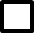         należymy do grupy kapitałowej w rozumieniu ustawy z dnia 16 lutego 2007 r.        o ochronie konkurencji i konsumentów.W załączeniu lista podmiotów należących do tej samej grupy kapitałowej.…………………………………..                                                              ………………………………………………………………….          (miejsce i data wystawienia)                                                                                                       (podpis i pieczęć osoby/osób uprawnionych                                                                                                                                                  do reprezentowania  Wykonawcy)                                                                                                                                                                                                   